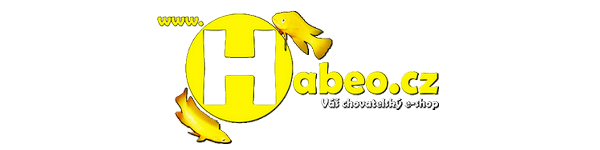 Formulář pro odstoupení od smlouvy
Vyplňte tento formulář a odešlete jej zpět pouze v případě, že chcete odstoupit od smlouvy. Formulář je třeba vytisknout, podepsat a zaslat naskenovaný na níže uvedenou e-mailovou adresu nebo jej vložit do zásilky s vráceným zbožím.AdresátInternetový obchod:	habeo.czSpolečnost:	Svatopluk OndřejSe sídlem:	Pozděchov 205, 756 11 Valašská PolankaIČ/DIČ:	60040327 / CZ6809121594E-mailová adresa:	info@habeo.czTelefonní číslo:	+420 776 864 260Oznamuji, že tímto odstupuji od smlouvy o nákupu zboží:Datum objednání:Datum obdržení objednávky:Číslo objednávky:Finance budu chtít vrátit:   NA ÚČET  /  HOTOVĚJméno a příjmení spotřebitele:Adresa  spotřebitele:Email:Telefon:V ________________, dne ________________	
______________________________________podpis